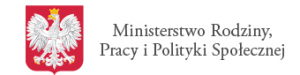    Program  finansowany ze środków Solidarnościowego Funduszu Wsparcia Osób Niepełnosprawnych                                                              Załącznik nr 4 do ogłoszeniaKLAUZULA INFORMACYJNA W ZAMÓWIENIACH  PUBLICZNYCH               Zgodnie z art. 13 ust. 1 i ust. 2 Rozporządzenia Parlamentu Europejskiego i Rady UE 2016/679 z dnia 27 kwietnia 2016 r. w sprawie ochrony osób fizycznych w związku                                               z przetwarzaniem danych osobowych i w sprawie swobodnego przepływu takich danych oraz uchylenia dyrektywy 95/46/WE (ogólne rozporządzenie o ochronie danych - Dz. Urz. UE L Nr 119/1) zwane dalej rozporządzeniem RODO, informujemy że: 1. Administratorem Pani/Pana danych osobowych jest Gminny Ośrodek Pomocy Społecznej                      w Krościenku Wyżnym, z siedzibą przy ul. Południowej 9, 38-422 Krościenko Wyżne (nr tel. 13 43 153 00, e-mail gopsd@kroscienkowyzne.eu , zwanym dalej Administratorem. 2. W Gminnym Ośrodku Pomocy Społecznej w Krościenku Wyżnym wyznaczony został Inspektor Ochrony Danych, z którym można się skontaktować w godzinach pracy Gminnego Ośrodka Pomocy Społecznej w Krościenku Wyżnym pod numerem telefonu   13 43 153 00 lub za pośrednictwem poczty elektronicznej e-mail: gops@kroscienkowyzne.eu.3. Pani/Pana dane osobowe przetwarzane będą na podstawie art. 6 ust. 1 lit. a), b), c)  RODO w celu przeprowadzenia postępowania na wykonanie zadania określonego w ogłoszeniu o zamówieniu na usługi społeczne oraz - w przypadku wybranej oferty – w celu realizacji przedmiotu zamówienia;4. Odbiorcami  Pani /Pana danych osobowych będą osoby lub podmioty do tego uprawnione zgodnie z przepisami prawa, którym udostępniona zostanie dokumentacja w prowadzonym postępowaniu o wyłonienie Wykonawcy niniejszego zapytania ofertowego. 5. Pani/Pana dane osobowe będą przechowywane przez okres obowiązywania umowy, a po jego upływie przez okres niezbędny do wypełnienia obowiązku prawnego Administratora wynikającego np. z przepisów podatkowych, rachunkowych oraz zgodnie z art. 97 ust. 1 ustawy Pzp.6. Przysługuje Pani/Panu prawo dostępu do swoich danych osobowych oraz  prawo ich sprostowania lub ograniczenia przetwarzania, wnoszenia sprzeciwu wobec ich przetwarzania,  przenoszenia danych, cofnięcia zgody na przetwarzanie danych, bez wpływu na zgodność                   z prawem przetwarzania, którego dokonano na podstawie zgody przed jej cofnięciem oraz o ile nie stoi to w sprzeczności  z przepisami prawa oraz nadrzędnym interesem administratora. 7. Ma Pani/Pan prawo wniesienia skargi do Prezesa Urzędu Ochrony Danych Osobowych gdy uzna Pani/Pan, że przetwarzanie Pani/Pana danych osobowych narusza przepisy rozporządzenia RODO. 8. Pani/Pana dane osobowe nie będą przekazywane do państwa trzeciego/organizacji międzynarodowej.9. Podanie danych osobowych jest dobrowolne, lecz niezbędne do rozpatrzenia złożonej oferty i zawarcia stosownej umowy.  10. Pani/Pana dane nie będą przetwarzane w sposób zautomatyzowany w tym również w formie profilowania.Zapoznałam/em się w informacjami i pouczeniem zawartymi w niniejszej klauzuli. Przedmiotowe informacje są dla mnie zrozumiałe.Data i podpis ………………………………………………..